ГОСТ 28390-89 Изделия фарфоровые. Технические условия (с Изменением N 1)
ГОСТ 28390-89

Группа У11МЕЖГОСУДАРСТВЕННЫЙ СТАНДАРТИЗДЕЛИЯ ФАРФОРОВЫЕ Технические условияPorcelain ware. SpecificationsМКС 81.060.20
97.040.60
ОКП 59 9100, 59 9600, 59 9649Дата введения 1991-01-01
ИНФОРМАЦИОННЫЕ ДАННЫЕ1. РАЗРАБОТАН И ВНЕСЕН Министерством легкой промышленности СССР
2. УТВЕРЖДЕН И ВВЕДЕН В ДЕЙСТВИЕ Постановлением Государственного комитета СССР по управлению качеством продукции и стандартам от 20.12.89 N 3915

Изменение N 1 принято Межгосударственным советом по стандартизации, метрологии и сертификации (протокол N 13 от 28.05.98)

За принятие изменения проголосовали:
3. ВЗАМЕН ГОСТ 25087-81, ГОСТ 25092-82, ГОСТ 25201-82, в части фарфоровых изделий, ОСТ 17-763-87
4. ССЫЛОЧНЫЕ НОРМАТИВНО-ТЕХНИЧЕСКИЕ ДОКУМЕНТЫ
5. Ограничение срока действия снято по протоколу N 5-94 Межгосударственного совета по стандартизации, метрологии и сертификации (ИУС 11-12-94)
6. ИЗДАНИЕ (август 2003 г.) с Изменением N 1, принятым в октябре 1999 г. (ИУС 1-2000), Поправками (ИУС 5-91, 4-2001)


Настоящий стандарт распространяется на бытовые изделия из фарфора.

Термины, применяемые в настоящем стандарте, приведены в приложении.

Обязательные требования к продукции, направленные на обеспечение безопасности для жизни, здоровья и имущества населения и охраны окружающей среды, изложены в пп.1.2.3, 1.2.4 (в части термостойкости), 1.2.8 и 1.2.14.

(Измененная редакция, Изм. N 1).

1. ТЕХНИЧЕСКИЕ ТРЕБОВАНИЯ1.1. Изделия должны изготовляться в соответствии с требованиями настоящего стандарта, по технологическому режиму и образцам-эталонам, утвержденным в установленном порядке. 

Изделия выпускаются 1-го и 2-го сортов.
1.2. Характеристики
1.2.1. Изделия подразделяют: 

- по форме - на плоские (фарфоровая посуда глубиной не более 25 мм, измеренной от самой нижней точки до горизонтальной плоскости, проходящей через точку перелива) и полые (фарфоровая посуда глубиной более 25 мм, измеренной от самой нижней точки до горизонтальной плоскости, проходящей через точку перелива);

- по размерам - на мелкие (диаметром или длиной менее 175 мм, вместимостью менее 250 см), средние (диаметром или длиной от 175 до 250 мм включ., вместимостью от 250 до 600 см включ.) и крупные (диаметром или длиной более 250 мм, вместимостью более 600 см);

- по толщине черепка - на обычные и тонкостенные (толщина черепка чашек не более 1,6 мм, блюдец не более 1,8 мм, остальных изделий - не более 2,5 мм).

Изделия для напитков в зависимости от вместимости подразделяют на мелкие и крупные:

- мелкие - менее 500 см;

- крупные - от 500 см и более.

(Измененная редакция, Изм. N 1; Поправка, ИУС 4-2001).1.2.2. Для изделий, контактирующих с пищевыми продуктами, применяют глазури и красители, изготовленные по рецептурам, разрешенным Министерством здравоохранения СССР.
1.2.3. Внутренняя поверхность изделия, которая может иметь контакт с пищевыми продуктами, не должна выделять свинца и кадмия более:

- для плоских изделий:

свинец - 1,7 мг/дм;

кадмий - 0,17 мг/дм;

- для полых изделий мелких и средних:

свинец - 5,0 мг/дм;

кадмий - 0,5 мг/дм;

- для полых крупных изделий:

свинец - 2,5 мг/дм;

кадмий - 0,25 мг/дм. 

(Измененная редакция, Изм. N 1).1.2.4. По показателям качества изделия должны соответствовать требованиям, указанным в табл.1.

Таблица 1

(Поправка, ИУС 5-91).
1.2.5. На изделиях не должно быть дефектов, превышающих указанные в табл.2.

Таблица 2
Примечание. Количество наименований дефектов на одном изделии не должно превышать: для 1-го сорта - 3; для 2-го сорта - 6.


(Измененная редакция, Изм. N 1).
1.2.6. Изделия должны быть устойчивыми на горизонтальной плоскости.
1.2.7. При наклоне чайника или кофейника на угол до 70° крышка не должна выпадать.
1.2.8. Приставные детали должны быть прочно прикреплены к основному изделию.
1.2.9. Сливное отверстие должно быть выполнено так, чтобы жидкость выливалась нераздельной узкой струей и не подтекала на корпус изделия.
1.2.10. Неглазурованные ножки, край изделий, место посадки крышки и торец пробки должны быть зашлифованы.
1.2.11. Оттенок изделий с цветным черепком или покрытых цветной глазурью, входящих в комплект, набор или сервиз, должен быть одинаковым.

Оттенок крышек изделий должен соответствовать образцу-эталону. В некомплектной продукции допускается небольшое отклонение тона изделия от образца-эталона.
1.2.12. Пленка из драгоценных металлов должна иметь прочное сцепление с поверхностью изделия.

(Измененная редакция, Изм. N 1).
1.2.13. Плоские изделия не должны разрушаться в стопах.
1.2.14. Поверхность изделий, соприкасающаяся с пищевыми продуктами, должна быть кислотостойкой.
1.3. Маркирование и упаковывание - по ГОСТ 28389.

2. ПРИЕМКА2.1. Изделия принимают партиями. За партию принимают количество изделий, изготовленных из одного материала при неизменном технологическом режиме (но не более 35000 шт.) и сопровождаемое документом о качестве. Комплектные изделия принимаются поштучно.
2.2. Для проверки соответствия изделий требованиям настоящего стандарта проводят приемосдаточные и периодические испытания.
2.3. Приемосдаточные испытания изделий на соответствие требованиям 1.2.5, 1.2.10 и 1.2.11 проводят в соответствии с ГОСТ 18242* по планам выборочного одноступенчатого или двухступенчатого нормального контроля.
__________________ 
* На территории Российской Федерации действует ГОСТ Р 50779.71-99.

Правила отбора единиц изделий в выборку - по ГОСТ 18321.

Одноступенчатые планы контроля применяют в случае, если объем партии составляет от двух до 50 изделий, двухступенчатые планы - в случае объема партий свыше 50 изделий.

Приемочный уровень дефектности 2,5%.

Объем выборки, приемочные и браковочные числа указаны в табл.3 и 4.

Таблица 3

Таблица 42.4. Периодические испытания изделий на соответствие требованиям пп.1.2.4, 1.2.6-1.2.9, 1.2.12-1.2.14 и 1.3 проводят не реже одного раза в квартал, по п.1.2.3 - один раз в год. Объем выборки - 0,01% изделий от партии, но не менее 5 шт., и не менее 6 шт. при испытании изделий по пп.1.2.3 и 1.2.14.

При получении неудовлетворительных результатов испытаний хотя бы по одному из показателей по нему проводят повторные испытания на удвоенной выборке, взятой из той же партии.

Результаты повторных испытаний распространяют на всю партию.

(Измененная редакция, Изм. N 1).
2.5. При получении неудовлетворительных результатов периодических испытаний испытания переводят в приемосдаточные до получения положительных результатов на двух партиях подряд.

3. МЕТОДЫ ИСПЫТАНИЙ3.1. Линейные размеры изделий и линейные размеры дефектов внешнего вида изделий по пп.1.2.1 и 1.2.5 измеряют штангенциркулем по ГОСТ 166 или линейкой по ГОСТ 427, вместимость посуды проверяют наполнением изделий водой с применением мерной посуды по ГОСТ 1770:

- для полых изделий до смачивания крышки, переливания через сливное устройство или через борт (для изделий, изготовляемых без крышки);

- для глубоких тарелок до уровня, находящегося на расстоянии 25-35 мм от наружного края изделия;

- для масленок, состоящих из поддона и крышки-колпака, до переливания через борт крышки-колпака, а для масленок других конструкций определение вместимости проводят так же, как и для полых изделий.

Дефекты, площадь которых требует измерения, измеряют при помощи измерительной сетки типа Д-3 по утвержденной методике.

Глубину отколов измеряют штангенглубиномером ШГ 160 по ГОСТ 162.

Осевое смещение приставных деталей определяют прибором по нормативно-технической документации.

Дефекты, не подлежащие измерению, определяют визуально.
3.2. Устойчивость изделий на горизонтальной плоскости определяют в наполненном водой состоянии на плоскости с углом наклона к горизонтали 15°, при этом посуда не должна опрокидываться.
3.1, 3.2. (Измененная редакция, Изм. N 1).
3.3. Посадку крышки определяют наклоном изделия с помощью прибора по нормативно-технической документации.
3.4. Прочность крепления приставных деталей к изделию определяют одноразовой нагрузкой. 

Изделие заполняют влажным кварцевым песком, масса которого вдвое превышает массу воды, заполняющей изделие, затем изделие приподнимают за приставные детали. При этом приставные детали должны выдерживать указанную нагрузку.
3.5. Качество шлифовки неглазурованной ножки, края изделий, торца пробки (п.1.2.10); оттеночность изделий (п.1.2.11); прочность сцепления пленки из драгоценных металлов с поверхностью изделий (п.1.2.12) определяют визуально.
3.4, 3.5. (Измененная редакция, Изм. N 1).
3.6. Определение белизны - по ГОСТ 24768.
3.7. Определение просвечиваемости - по ГОСТ 24769.
3.8. Определение термостойкости - по ГОСТ 24770.
3.9. Водопоглощение определяют насыщением черепка водой. Пять образцов - черепки изделий произвольной формы, освобожденные по торцам от глазури, высушивают в термостате при температуре 100-120 °С до постоянной массы, затем охлаждают в эксикаторе до температуры (20±5) °С и взвешивают. После этого образцы кипятят в воде в течение (4±0,5) ч и охлаждают до температуры (20±0,5) °С. Затем образцы вынимают из воды, обтирают увлажненным отжатым полотенцем и сразу взвешивают. Все взвешивания проводят на весах с погрешностью не более ±0,01 г. Результаты всех взвешиваний в граммах записывают с точностью до второго десятичного знака.

Водопоглощение () в процентах вычисляют по формуле
,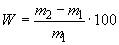 где  - первоначальная масса высушенного образца, г;

 - масса образца после насыщения водой, г.

За результат испытания принимают среднеарифметическое значение результатов пяти параллельных определений, абсолютное расхождение между наиболее отличающимися значениями которых не превышает допускаемое расхождение, равное ±0,05% при доверительной вероятности 0,95.

(Измененная редакция, Изм. N 1).
3.10. Определение кислотостойкости - по ГОСТ 24970.
3.11. Механическую прочность плоских изделий определяют нагружением 10 тарелок или блюдец, сложенных в стопу, массой, соответствующей 100 изделиям, в течение пяти дней.
3.12. Деформацию плоских изделий определяют при помощи измерительных щупов измерением зазора между краем изделия, поставленного вверх дном на плоскость и прижатого в центре дна, и плоскостью.

Деформацию полых изделий, имеющих форму тел вращения, определяют как разность максимального и минимального диаметров по верхнему краю изделий.

Провисание дна определяют разностью высоты ножки и расстояния от центра дна до плоскости плиты, наложенной на ножку изделия.
3.13. Определение выделения свинца и кадмия - по ГОСТ 25185. 

(Измененная редакция, Изм. N 1).
3.14. Маркирование и упаковывание проверяют по ГОСТ 28389.

4. ТРАНСПОРТИРОВАНИЕ И ХРАНЕНИЕ4.1. Транспортирование и хранение - по ГОСТ 28389.

ПРИЛОЖЕНИЕ (справочное)ПРИЛОЖЕНИЕ 
Справочное


Текст документа сверен по:
официальное издание
М.: ИПК Издательство стандартов, 2003Наименование государстваНаименование национального органа по стандартизацииАзербайджанская РеспубликаАзгосстандартРеспублика АрменияАрмгосстандартРеспублика БеларусьГосстандарт БеларусиРеспублика КазахстанГосстандарт Республики КазахстанКиргизская РеспубликаКиргизстандартРеспублика МолдоваМолдовастандартРоссийская ФедерацияГосстандарт РоссииРеспублика ТаджикистанТаджикгосстандартТуркменистанГлавная государственная инспекция ТуркменистанаРеспублика УзбекистанУзгосстандартУкраинаГосстандарт УкраиныОбозначение НТД, на который дана ссылкаНомер пунктаГОСТ 162-903.1ГОСТ 166-893.1ГОСТ 427-753.1ГОСТ 1770-743.1ГОСТ 18242-722.3ГОСТ 18321-732.3ГОСТ 24768-20003.6ГОСТ 24769-20003.7ГОСТ 24770-813.8ГОСТ 24970-883.10ГОСТ 25185-933.13ГОСТ 28389-891.3, 3.14, 4.1Наименование показателяНорма для сортаНорма для сорта1-го2-гоБелизна, %, не менее60 (до 01.01.93)5562 (до 01.01.95)5864 (с 01.01.95)58Просвечиваемость для изделий с толщиной черепка не более 2,5 мм, %, не менее3015Термостойкость, °С, не менее185185Водопоглощение по черепку, %, не более0,20,2Наименование дефектаНорма для сортаНорма для сортаНорма для сортаНорма для сорта1-го2-го2-го2-гоОсевое смещение приставных деталей, градус, не более2555Деформация, %, от характерного размера (наибольшей длины или диаметра, диаметра дна)Плоские изделияПлоские изделияПлоские изделияПлоские изделия1,5 2,02,02,0Полые изделияПолые изделияПолые изделияПолые изделия1,52,52,52,5Допускается для овальных изделий и изделий с вырезным краем увеличение зазоров для мелких и средних изделий на 0,5 мм, для крупных - на 1,0 мм. Допускается деформация пробок, не препятствующая их повороту.Допускается для овальных изделий и изделий с вырезным краем увеличение зазоров для мелких и средних изделий на 0,5 мм, для крупных - на 1,0 мм. Допускается деформация пробок, не препятствующая их повороту.Допускается для овальных изделий и изделий с вырезным краем увеличение зазоров для мелких и средних изделий на 0,5 мм, для крупных - на 1,0 мм. Допускается деформация пробок, не препятствующая их повороту.Допускается для овальных изделий и изделий с вырезным краем увеличение зазоров для мелких и средних изделий на 0,5 мм, для крупных - на 1,0 мм. Допускается деформация пробок, не препятствующая их повороту.Подрыв приставных деталей или декоративных элементовВолосной заглазурованный, не снижающий механическую прочность изделияНесквозной, не снижающий механическую прочность изделияНесквозной, не снижающий механическую прочность изделияНесквозной, не снижающий механическую прочность изделияТрещина односторонняя заглазурованнаяМелкие, средние и крупные изделияМелкие, средние и крупные изделияМелкие, средние и крупные изделияМелкие, средние и крупные изделиялицевая стороналицевая стороналицевая стороналицевая сторонадлиной, мм, не более не допускается5,05,05,0в количестве, шт., не более111оборотная сторонаоборотная сторонаоборотная сторонаоборотная сторонадлиной, мм, не болеене допускается8,08,08,0в количестве, шт., не более2
или 1 шт. длиной до 20 мм.2
или 1 шт. длиной до 20 мм.2
или 1 шт. длиной до 20 мм.Допускаются односторонние трещины длиной до 5 мм, не более 3 шт.Допускаются односторонние трещины длиной до 5 мм, не более 3 шт.Допускаются односторонние трещины длиной до 5 мм, не более 3 шт.Зазор между краем крышки и корпусом изделиянесквознойнесквознойнесквознойнесквознойЗасорка подглазурная, нецарапающая диаметром до 2,0 ммМелкие изделияМелкие изделияМелкие изделияМелкие изделияв количестве, шт., не более2555Средние изделияСредние изделияСредние изделияСредние изделия3666Крупные изделияКрупные изделияКрупные изделияКрупные изделия3888Допускается внутри чайников, кофейников, сливочников, сахарниц, а также на оборотной стороне изделийДопускается внутри чайников, кофейников, сливочников, сахарниц, а также на оборотной стороне изделийДопускается внутри чайников, кофейников, сливочников, сахарниц, а также на оборотной стороне изделийДопускается внутри чайников, кофейников, сливочников, сахарниц, а также на оборотной стороне изделийна тонкостенной посуде диаметром до 1,0 ммМелкие, средние и крупные изделияМелкие, средние и крупные изделияМелкие, средние и крупные изделияМелкие, средние и крупные изделияНе допускаетсяНе ухудшающая товарный вид изделияНе ухудшающая товарный вид изделияНе ухудшающая товарный вид изделияДопускается внутри чайников, кофейников, сливочников, сахарниц, а также на оборотной стороне изделийДопускается внутри чайников, кофейников, сливочников, сахарниц, а также на оборотной стороне изделийДопускается внутри чайников, кофейников, сливочников, сахарниц, а также на оборотной стороне изделийДопускается внутри чайников, кофейников, сливочников, сахарниц, а также на оборотной стороне изделийНаколМелкий рассредоточенный Не ухудшающий товарный вид изделияНе ухудшающий товарный вид изделияНе ухудшающий товарный вид изделияНатеклицевая стороналицевая стороналицевая стороналицевая сторонаМалозаметныйНе ухудшающий товарный вид изделияНе ухудшающий товарный вид изделияНе ухудшающий товарный вид изделияоборотная сторонаоборотная сторонаоборотная сторонаоборотная сторонаНе ухудшающий товарный вид изделия. По краю полых и утору плоских изделий допускается незначительное утолщение глазуриНе ухудшающий товарный вид изделия. По краю полых и утору плоских изделий допускается незначительное утолщение глазуриНе ухудшающий товарный вид изделия. По краю полых и утору плоских изделий допускается незначительное утолщение глазуриНе ухудшающий товарный вид изделия. По краю полых и утору плоских изделий допускается незначительное утолщение глазуриМатовость глазуриНе допускаетсяМалозаметная, не ухудшающая товарный вид изделияМалозаметная, не ухудшающая товарный вид изделияМалозаметная, не ухудшающая товарный вид изделияПлешина, сборка глазури общей площадью, мм, не болееМелкие изделия Мелкие изделия Мелкие изделия Мелкие изделия лицевая стороналицевая стороналицевая стороналицевая сторонаНе допускается505050оборотная сторонаоборотная сторонаоборотная сторонаоборотная сторонаНе допускается 110110110Средние и крупные изделияСредние и крупные изделияСредние и крупные изделияСредние и крупные изделиялицевая стороналицевая стороналицевая стороналицевая сторона20110110110оборотная сторонаоборотная сторонаоборотная сторонаоборотная сторона50130130130на тонкостенных изделиях и изделиях для напитков, общей площадью, мм, не болееМелкие и средние изделияМелкие и средние изделияМелкие и средние изделияМелкие и средние изделиялицевая стороналицевая стороналицевая стороналицевая сторонаНе допускается 404040оборотная сторонаоборотная сторонаоборотная сторонаоборотная сторона20505050Крупные изделияКрупные изделияКрупные изделияКрупные изделиялицевая стороналицевая стороналицевая стороналицевая сторонаНе допускается 606060оборотная сторонаоборотная сторонаоборотная сторонаоборотная сторона40808080МушкаМелкие изделияМелкие изделияМелкие изделияМелкие изделиялицевая стороналицевая стороналицевая стороналицевая сторонадиаметром, мм, не более0,51,51,51,5в количестве, шт., не более2333оборотная сторонаоборотная сторонаоборотная сторонаоборотная сторонадиаметром, мм, не более0,52,52,52,5в количестве, шт., не более3333Средние и крупные изделияСредние и крупные изделияСредние и крупные изделияСредние и крупные изделиялицевая стороналицевая стороналицевая стороналицевая сторонадиаметром, мм, не более0,52,02,02,0в количестве, шт., не более2333оборотная сторонаоборотная сторонаоборотная сторонаоборотная сторонадиаметром, мм, не более1,53,03,03,0в количестве, шт., не более2333Внутри чайников, кофейников, сахарниц, сливочников допускается мелкая, рассеянная мушка или железистое пятно диаметром не более 3,0 ммВнутри чайников, кофейников, сахарниц, сливочников допускается мелкая, рассеянная мушка или железистое пятно диаметром не более 3,0 ммВнутри чайников, кофейников, сахарниц, сливочников допускается мелкая, рассеянная мушка или железистое пятно диаметром не более 3,0 ммВнутри чайников, кофейников, сахарниц, сливочников допускается мелкая, рассеянная мушка или железистое пятно диаметром не более 3,0 ммна тонкостенной посудеМелкие и средние изделияМелкие и средние изделияМелкие и средние изделияМелкие и средние изделиядиаметром, мм, не более0,51,51,51,5в количестве, шт., не более2222Крупные изделияКрупные изделияКрупные изделияКрупные изделиядиаметром, мм, не более0,50,52,52,5в количестве, шт., не более2233Внутри чайников, кофейников, сахарниц, сливочников допускается мелкая рассеянная мушка или желзистое пятно диаметром не более 3,0 ммВнутри чайников, кофейников, сахарниц, сливочников допускается мелкая рассеянная мушка или желзистое пятно диаметром не более 3,0 ммВнутри чайников, кофейников, сахарниц, сливочников допускается мелкая рассеянная мушка или желзистое пятно диаметром не более 3,0 ммВнутри чайников, кофейников, сахарниц, сливочников допускается мелкая рассеянная мушка или желзистое пятно диаметром не более 3,0 ммВыгоркаЛицевая сторонаЛицевая сторонаЛицевая сторонаЛицевая сторонадиаметром, мм, не болееНе допускаетсяНе допускается3,03,0в количестве, шт., не более11оборотная сторонаоборотная сторонаоборотная сторонаоборотная сторонадиаметром, мм, не болееНе допускаетсяНе допускается4,04,0в количестве, шт., не более22Допускается пятно диаметром не более 2,5 мм, не ухудшающее товарный вид изделия, и гладкие следы гипсаДопускается пятно диаметром не более 2,5 мм, не ухудшающее товарный вид изделия, и гладкие следы гипсана тонкостенной посудеМелкие и средние изделияМелкие и средние изделияМелкие и средние изделияМелкие и средние изделиядиаметром, мм, не болееНе допускаетсяНе допускается1,51,5в количестве, шт., не более22Крупные изделияКрупные изделияКрупные изделияКрупные изделиядиаметром, мм, не более1,01,03,03,0в количестве, шт., не более1122ПрыщЛицевая сторонаЛицевая сторонаЛицевая сторонаЛицевая сторонадиаметром, мм, не болееНе допускаетсяНе допускается3,03,0в количестве, шт., не более22оборотная сторонаоборотная сторонаоборотная сторонаоборотная сторонадиаметром, мм, не более1,51,53,03,0в количестве, шт., не более1133на тонкостенной посудедиаметром, мм, не болееНе допускаетсяНе допускается2,02,0в количестве, шт., не более22ЗадувкаНе допускаетсяНе допускаетсяНе ухудшающая товарный вид изделияНе ухудшающая товарный вид изделияОткол зашлифованный или заглазурованныйМелкие изделияМелкие изделияМелкие изделияМелкие изделияпо краюпо краюпо краюпо краюглубиной, мм, не более0,50,51,01,0в количестве, шт., не более1122по ножкепо ножкепо ножкепо ножкеглубиной, мм, не более1,01,02,02,0в количестве, шт., не более1144Средние и крупные изделия Средние и крупные изделия Средние и крупные изделия Средние и крупные изделия по краюпо краюпо краюпо краюглубиной, мм, не более1,51,52,02,0в количестве, шт., не более2233по ножкепо ножкепо ножкепо ножкеглубиной, мм, не более2,02,02,02,0в количестве, шт., не более2244Допускаются мелкие нецарапающие отколы по ножке изделияДопускаются мелкие нецарапающие отколы по ножке изделияна тонкостенной посудеМелкие и средние изделия Мелкие и средние изделия Мелкие и средние изделия Мелкие и средние изделия по краюпо краюпо краюпо краюглубиной, мм, не болееНе допускаетсяНе допускается1,01,0в количестве, шт., не более11по ножкепо ножкепо ножкепо ножкеглубиной, мм, не болееНе допускаетсяНе допускается2,02,0в количестве, шт., не более44Крупные изделияКрупные изделияКрупные изделияКрупные изделияпо краюпо краюпо краюпо краюглубиной, мм, не более0,50,51,01,0в количестве, шт., не более1133по ножкепо ножкепо ножкепо ножкеглубиной, мм, не более0,50,53,03,0в количестве, шт., не более1122Допускаются мелкие нецарапающие отколы по ножке изделияДопускаются мелкие нецарапающие отколы по ножке изделияСвободный от глазури край, мм, не более2,02,03,03,0Зашлифованные следы после снятия засорки общей площадью, мм, не более100100150150Разрыв декораНе ухудшающий общий художественный вид рисункаНе ухудшающий общий художественный вид рисункаНе искажающий рисунокНе искажающий рисунокна тонкостенной посудеНе допускаетсяНе допускаетсяНе ухудшающий общий художественный вид рисункаНе ухудшающий общий художественный вид рисункаРазнотонностьМалозаметное отклонение тона краски от образца-эталона, не ухудшающее товарный вид изделияМалозаметное отклонение тона краски от образца-эталона, не ухудшающее товарный вид изделияОтклонение тона красок и люстровых красителей от образца-эталона, пятнистость люстровых и подглазурных красителей, не ухудшающие художественный вид изделияОтклонение тона красок и люстровых красителей от образца-эталона, пятнистость люстровых и подглазурных красителей, не ухудшающие художественный вид изделияНезначительные оттенки в тоне краски в местах крепления приставных деталейНезначительные оттенки в тоне краски в местах крепления приставных деталейНезначительные оттенки в тоне краски в местах крепления приставных деталейНезначительные оттенки в тоне краски в местах крепления приставных деталейВосстановление краскиНезначительноеНезначительноеНе ухудшающее товарный вид изделияНе ухудшающее товарный вид изделияЦарапина на рисункеДопускается малозаметная, не ухудшающая рисунокДопускается малозаметная, не ухудшающая рисунокДопускается малозаметная, не ухудшающая рисунокДопускается малозаметная, не ухудшающая рисунокПережог и недожог краскиНе допускаетсяНе допускаетсяМалозаметный, не ухудшающий товарный вид изделияМалозаметный, не ухудшающий товарный вид изделияВскипание красокНе допускаетсяНе допускаетсяНе ухудшающее товарный вид изделияНе ухудшающее товарный вид изделияНечеткость контуров:надглазурного декорированияНе допускаетсяНе допускаетсяНе ухудшающая товарный вид изделияНе ухудшающая товарный вид изделияподглазурного декорированияМалозаметнаяМалозаметнаяНе ухудшающая товарный вид изделияНе ухудшающая товарный вид изделияПри декорировании деколью и подглазурными красками допускается малозаметное затемнение отдельных, не покрытых рисунком и краской, участков изделийПри декорировании деколью и подглазурными красками допускается малозаметное затемнение отдельных, не покрытых рисунком и краской, участков изделийПри декорировании деколью и подглазурными красками допускается малозаметное затемнение отдельных, не покрытых рисунком и краской, участков изделийПри декорировании деколью и подглазурными красками допускается малозаметное затемнение отдельных, не покрытых рисунком и краской, участков изделийПомарка надглазурной краскойЛицевая сторонаЛицевая сторонаЛицевая сторонаЛицевая сторонаплощадью, мм, не более2,52,53,03,0в количестве, шт., не более1133оборотная сторонаоборотная сторонаоборотная сторонаоборотная сторонаплощадью, мм, не более3,03,03,06,0в количестве, шт., не более1113подглазурной краскойЛицевая сторонаЛицевая сторонаЛицевая сторонаЛицевая сторонаплощадью, мм, не более2,02,02,04,0в количестве, шт., не более1113оборотная сторонаоборотная сторонаоборотная сторонаоборотная сторонаплощадью, мм, не более5,05,05,06,0в количестве, шт., не более1114Код объемаОбъем партии изделий, шт.Объем выборкиПриемочное число Браковочное число А2-8201В9-15301С16-25501D26-50801Первая выборкаПервая выборкаПервая выборкаВторая выборкаВторая выборкаВторая выборкаКод объема выборкиОбъем партии изделий, шт.Объем выборкиПриемочное число Браковочное число Объем выборкиПриемочное число Браковочное число Е51-90802812F91-15013021312С151-28020032034H281-50032143245I501-120050255067К1201-320080378089L3201-10000125591251213М10001-350002007112001819N35001 и выше31511163152627ТерминПояснение1. Осевое смещение приставных деталейОтклонение приставных деталей от заданного места приставки2. ДеформацияОтклонение от заданной в модели формы3. Подрыв приставных деталейТрещина, возникшая в месте приклейки деталей4. Трещина односторонняяЩель, узкое несквозное углубление на поверхности изделия5. Трещина заглазурованная односторонняяЩель, узкое несквозное углубление, расположенное на поверхности изделия, покрытое глазурью6. ЗасоркаГладкие или шероховатые возвышения, образованные посторонними включениями, приставшими к поверхности7. НаколТочечное углубление на поверхности глазури8. КратерКрупное углубление на поверхности глазури9. НатекМестное утолщение глазури с изменением ее оттенка10. Матовость глазуриГлазурь, не имеющая блеска11. ПлешинаМесто, не покрытое глазурью на глазурованной части изделия12. Сборка глазуриМестное скопление глазури13. МушкаТочка темного цвета14. ВыгоркаПоверхностное углубление, образовавшееся после выгорания попавшего в массу инородного тела15. ПятноЗона другой окраски, размером более 1,0 мм, отличающейся от основного цвета16. ПрыщПлотное вздутие поверхности17. ЗадувкаСледы приплавленных продуктов сгорания топлива18. Откол заглазурованныйМеханическое глазурованное повреждение черепка19. Откол неглазурованныйМеханическое незаглазурованное повреждение черепка20. Разрыв декораНарушение целостности декора на изделии21. Царапина на рисункеСлед, оставленный на поверхности изделия острым предметом22. Восстановление краскиИзменение тона краски вследствие ее металлизации23. Недожог краскиБлеклый, матовый вид декоративного покрытия изделия24. Пережог краскиОслабление цветового тона декоративного покрытия25. Вскипание краскиНарушение целостности декоративного покрытия вследствие появления пузырей в красочном слое26. Матовость декоративного покрытияОтсутствие блеска красочного покрытия27. РазнотонностьОтклонение тона красочного покрытия от образца-эталона28. Нечеткость контуров декорированияРасплывчатость контуров рисунка29. Помарка надглазурная (подглазурная)Загрязнение поверхности изделия надглазурной (подглазурной) краской30. Лицевая сторонаВнешняя, хорошо видимая поверхность плоских и полых изделий31. Оборотная сторонаПоверхность плоских изделий, не просматриваемая в рабочем положении, а также внутренняя поверхность и дно полых изделий